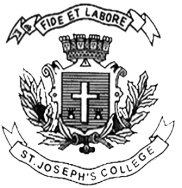 ST. JOSEPH’S COLLEGE (AUTONOMOUS), BENGALURU-27B.COM - II SEMESTERSEMESTER EXAMINATION – APRIL 2016BC 2315: Business Economics IITHIS PAPER HAS TWO PRINTED PAGES AND FOUR PARTS(For supplementary candidates)Do not write the register number on the question paperPlease attach the question paper along with the answer script.TIME: 2 ½ HOURS								MAX MARKS: 70Section AI. Answer any five questions. Each question carries two marks.		(5x2=10 marks)Differentiate between Monopoly and Monopolistic Competition.What is Price?What are trade cycles? Mention its phases.What is demand pull inflation?How is Balance of Trade different from Balance of Payments?Mention any two Disadvantages of Foreign Trade to a country.Give any two features of Duopoly.Section BII. Answer any three questions. Each question carries five marks.	(3x5=15 marks)Explain how price and output is determined under perfect competition with a diagram and an imaginary table. Briefly explain the objectives of pricing.Explain any one phase of expansion period and contraction period of business.What is the role played by a Fiscal Policy on a country’s Economy?Explain the importance of Foreign Aid in Economic Development.Section CIII. Answer any three questions. Each question carries ten marks.	(3x10=30 marks)a. What is Price discrimination? Explain any two types. (4 marks)b. Give six differences between perfect markets and monopoly markets. (6 marks)Explain the factors to be considered for Pricing.What are the causes of Business Cycles? Explain the measures taken to overcome the ill effects of Business Cycles.What are the Instruments of the Monetary Policy?  Explain in detail.Explain in detail the measures used to correct the Disequilibrium in the Balance of Payments.Section DIV. Compulsory Question.							(1x15=15 marks)Green Hills - US based company has its branches in countries around the globe. Now it decides to open its branch in India. As India being its targeted host nations what benefits would the MNC bring in to the country and what are the negative impacts it might create to its host country. Highlight and discuss.